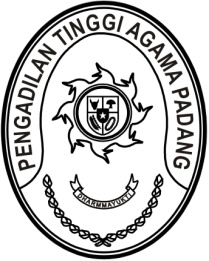 S  U  R  A  T      T  U  G  A  SNomor : W3-A//HM.00/8/2022Menimbang 	: 	bahwa Gubernur Sumatera Barat mengadakan Upacara Peringatan Hari Sumpah Pemuda ke-94 Tahun 2022 yang diikuti antara lain oleh perwakilan dari Pengadilan Tinggi Agama Padang; Dasar 	: 	Surat Gubernur Sumatera Barat Nomor : 489/449/Adpim-2022 tanggal 24 Oktober 2022 perihal Upacara Peringatan Hari Sumpah Pemuda ke-94 Tahun 2022;MEMBERI TUGAS Kepada 	:	1.	Nama	: Drs. H. Sulem Ahmad S.H., M.A.		NIP	:	195607291986031002		Pangkat/Gol. Ru	:	Pembina Utama (IV/e)		Jabatan	:	Hakim Tinggi		Unit Kerja 	: Pengadilan Tinggi Agama Padang		2.	Nama	:	Feri Hidayat			Jabatan	:	PPNPN		Unit Kerja 	: Pengadilan Tinggi Agama PadangUntuk	: 	mengikuti Upacara Peringatan Hari Sumpah Pemuda ke-94 Tahun 2022 pada Hari Jum’at tanggal 28 Oktober 2022 pukul 08:00 WIB bertempat di Halaman Istana Gubernuran Sumatera Barat.27 Agustus 2022Wakil Ketua,Dr. Drs. Hamdani S., S.H., M.H.I.NIP. 195602121984031001Tembusan:Ketua Pengadilan Tinggi Agama Padang (sebagai laporan)